 1gāo gē    lǜ tǎn    róu měi    xuàn rǎn    gōu lè    dī yín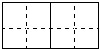   qí lì      huí wèi    sǎ tuō     yū huí     jí chí      mǎ tílǐ mào     jū shù     xiū sè    shuāi jiāo    tiān yá     qīng xīchā zuǐ    fēn biàn   fǔ mō    jiè shào    xīn jiāng     xiàn rùrè hū hū     yí bì qiān lǐ     cuì sè yù liú     jīn piāo dài wǔ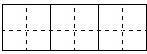 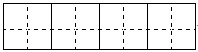 hún huáng yì tǐ      fèi qǐn wàng shí 1  学教育网http://www.Lspjy.com   绿色圃中学资源网http://cz.Lspjy.com  gǔ pǔ     diǎn yǎ    chù lì    róng zhuāng  shǒu hòu   tuó niǎo bǐ shǒu   shāng mào   zhī mɑ   yāo ráo      jī xiè      kāi záo  wēi é    méi tǐ    zhēng níng   chěng xiōng   sī chě    xiào lǜguàn tōng   xià mǎ wēi  jīng shéng bǎo mǎn   měi lún měi huànyín zhuāng sù guǒ   yán zhèn yǐ dài  shǐ liào bù jí    bēi shuǐ chē xīn2mù tóng   suō yī    jī lóng   lián peng   zhān mào   xiè méijǔ jué    jiāo cuò    yòu zhì    shā mò    jì mò     mián ǎotuó róng   páo zi   shǎ shì    pēi tāi   huò huàn   huá xiángshuāng bì  tiān fù   táo qì    fáng ài    qǐ zhǐ      chī mílí mǐ    xiū kuì    xìng kuī   qū zhú  pò hài    suí xīn suǒ yù  yùn zhuǎn zì rú        jiǎo jìn nǎo zhī    2mà zhɑ   yīng táo  bàng ké    xiā nào   wō guā   shuǐ piáochéng chè  kùn jiǒng   huā bāo   róu ruǎn   liǔ xù    xuān nàoshū zhuāng   yuán gǔn gǔn  shuǐ mò huà   yí dòng bú dòng3wǔ rǔ    wēi fēng    ǎi xiǎo    lěng xiào  wéi nán   guī juzhāo dài   qiú fàn   chū xi    dà chén   gān jú    dào zéiqǔ xiào   xiào xī xī   péi bú shi  shí huà shí shuō   miàn bù gǎi sè  ān jū lè yèjiě shì    fù zé   wán hǎo wú sǔn    bù xī dài jià    liǎo rú zhǐ zhǎng  学教育网http://www.Lspjy.com   绿色圃中学资源网http://cz.Lspjy.com4zhàn yì   fēng suǒ   zàn shí   xiāo yān    qíng yì    è hàogāng qiáng   dà sǎo    lán zi   páo xiào   kuáng bēn   níng xiào                 yōng dài  qīng shòu  shā yǎ  fàng sì  bào zi  diē diē zhuàng zhuàngxiōng táng   chān fú  jìdiàn  luàn hōng hōng   xuě zhōng sòng tàn tóng guī yú jìn  shēn qíng hòu yì  shì bù kě dāng  shēn yínquán gǔ   liǎng bìn   bān bái   táng cí    yán lì     shōu liǎn                   gē dā     cū cāo   chōu yē   hóng xiù   xià xún    mù juān   shuǐ bèng  fàng qì    chóu qí    diān bǒ    jié zòu   cù yōngsù yíng dì    qīng kē miàn   xǐ chū wàng wài    rè qì téng téng  wú biān wú yá   hūn mí bù xǐng  yǎn yǎn yì xī    pò bù jí dàizhào jí 5  shāng yì   yǔn nuò   lóng zhòng   yuē dìng  dǎn qiètuī cí    jù jué     néng nài   zhū wèi      dù jì     tuī quèdū du    chí yán   tàn tīng   màn zi     sī zì     diào dùshuǐ zhài    léi gǔ   nà hǎn   zhī yuán  chéng xiàng   hé shì bìjūn lìng zhuàng   wú jià zhī bǎo  lǐ zhí qì zhuàng    wán bì guī zhàogōng wú bú kè    zhàn wú bú shèng     fù jīng qǐng zuì            5、tóng xīn xié lì    zì yǒu miào yòng     shén jī miào suàn xiàn qī   xià hu     guǐ jì     pī lì         sū ruǎn   líng tōng bèng liè   bì shǔ  kǎi shū  zào huà  jiā dàng   xǐ bú zì shèng  gōng nǔ shǒu     liàng liàng qiàng qiàng   míng míng lǎng lǎng   wán liè    tiān zào dì shè     shēn tóu suō jǐng  zhuā ěr náo sāipò zhàn 7  gū dōng    zhí zi    chuān suō   láng zhōng   xí fùhuī huáng   miáo tiao   fēng sāo   dǎ liàng    biāo zhì     qì pàizǔ zōng   kě lián     shǒu jí yǎn kuài     jīng shén dǒu sǒu      7、bǎng dà yāo cū  liǎn shēng bǐng qì fàng dàn wú lǐ  zhuǎn bēi wéi xǐ读读记记 shuā jiāng   pì gǔ   shī fù    bāo fú   tòu liang    qīng shuǎng xián jiē  sōu suǒ    wēi yán    lòu xiàn    fā zhèng    fā shǎmó lì    tōng róng    kè bó    chāo piào    wǔ duàn  róng yánjiǒng kuàng   kuò lǎo   niǎn pǎo    yǎ zhì   kǎo jiu bàn xìn bàn yí   xìng zhì bó bó   miào bù kě yán  shí quán shí měitiān xìng 8  yǔ zhòu   zhēn qiè   jǐ liáng    xiǎo tǐng   chuán shāochuán cāng  bǎo mǔ   dǎo gào   huá xiào   tíng bó   wēi ní sījiā jiā hù hù     wǎn ěr yí xiào    huā tuán jǐn cù   chà zǐ yān hóngyìng jiē bù xiá   nài rén xún wèi  zòng héng jiāo chā  cāo zòng zì rú  shǒu máng jiǎo luàn    8yōu xián  sōng chí   àn mó    gān gà    shēn shì    qìng fēngǎn rǎn  bèn zhòng  táo zuì    bān lán    chì rè    zhàn lánchōng pèi  shuò dà  huǒ jù   jù mǎng    shèn tòu    líng tīngmù shǔ   qiáng hàn  cū guǎng    gōu huǒ     shú shì wú dǔchōng fēng xiàn zhèn  bīn bīn yǒu lǐ  piān piān qǐ wǔ  mù bù xiá jiēfán huā sì jǐn   hán qíng mò mò  dà bǎo yǎn fú  yáo tóu huàng nǎo 语文五年级下册四字词语练习一、补充下列四字词语。一（  ）千（  ）   翠（  ）欲（  ）  襟（  ）带（  ）  精（  ）饱（  ）栩栩（  ）（  ）   不（  ）其（  ）   丁（  ）丁（  ）  （  ）罗（  ）缎（  ）彩（  ）纷   崇（  ）峻（  ）  丰（  ）多（  ）  美（  ）美（  ）浑（  ）一（  ）   分（  ）妖（  ）  彩（  ）招（  ）  银（  ）素（  ）严（  ）以（  ）   七（  ）八（  ）  不（  ）而（  ）  晴（  ）万（  ）乌（  ）盖（  ）   劈（  ）盖（  ）  始（  ）不（  ）  杯（  ）车（  ）胸（  ）气（  ）   头（  ）腿（  ）  （  ）寝（  ）食  （  ）以（  ）日源源（  ）（  ）   一（  ）不（  ）   马马（  ）（  ）   光（  ）四（  ）情（  ）自（  ）   随（  ）所（  ）  运（  ）自（  ）  翻（  ）覆（  ）绞（  ）脑（  ）   清清（  ）（  ）   不（  ）好（  ）  实（  ）实（  ）得意（  ）（  ）    面（  ）改（  ）  安（  ）乐（  ）  举（  ）成（  ）挥（  ）如（  ）   比（  ）继（  ）   小心（  ）（  ）  完（  ）无（  ）不（  ）代（  ）   若（  ）其（  ）  不（  ）声（  ）  了（  ）指（  ）没（  ）没（  ）   雪（  ）送（  ）  同（  ）于（  ）  深（  ）厚（  ）情（  ）似（  ）   喜（  ）望（  ）  热气（  ）（  ）   目（  ）转（  ）夜（  ）弥（  ）   无（  ）无（  ）  昏（  ）不（  ）  奄奄（  ）（  ）子子（  ）（  ）    势（  ）可（  ）  你（  ）我（  ）  跌跌（  ）（  ）生（  ）关（  ）   舍（  ）为（  ）  迫（  ）及（  ）  辛辛（  ）（  ）精（  ）填（  ）   愚（  ）移（  ）  含（  ）茹（  ）  任（  ）任（  ）艰（  ）卓（  ）   百（  ）不（  ）  千里（  ）（  ）   肝（  ）相（  ）风（  ）无（  ）   坚（  ）不（  ）  赤（  ）忠（  ）  全（  ）全（  ）鞠（  ）尽（  ）   扶（  ）济（  ）  赴（  ）蹈（  ）  冲（  ）陷（  ）程（  ）立（  ）   理（  ）气（  ）  无（  ）之（  ）  客客（  ）（  ）大大（  ）（  ）    攻（  ）不（  ）  战（  ）不（  ）  完（  ）归（  ）渑（  ）之（  ）   负（  ）请（  ）  浩（  ）烟（  ）  芳（  ）四（  ）引（  ）入（  ）   草（  ）借（  ）  自（  ）妙（  ）  神（  ）妙（  ）踉踉（  ）（  ）    无（  ）不（  ）  无（  ）不（  ）  拖（  ）挈（  ）唤（  ）呼（  ）    明明（  ）（  ）  喜（  ）自（  ）  天（  ）地（  ）生（  ）之（  ）    巧（  ）天（  ）  单（  ）直（  ） 一（  ）不（  ）说（  ）就（  ）    伸（  ）缩（  ）  抓（  ）挠（  ） 力（  ）神（  ）昏（  ）无（  ）   平（  ）无（  ）  如（  ）大（  ）  故（  ）重（  ）按（  ）不（  ）   一（  ）不（  ）  长（  ）跋（  ）  绘（  ）绘（  ）有（  ）有（  ）   梦（  ）成（  ）  无（  ）深（  ）  不（  ）自（  ）一（  ）千（  ）   铤（  ）走（  ）  花（  ）年（  ）  足（  ）多（  ）顾（  ）大（  ）   呼（  ）欲（  ）  手（  ）眼（  ）  精（  ）抖（  ）膀（  ）腰（  ）   敛（  ）屏（  ）  放（  ）无（  ）  转（  ）为（  ）皆（  ）欢（  ）   比比（  ）（  ）   富（  ）心（  ）   争（  ）好（  ）美（  ）俊（  ）   狡（  ）刁（  ）  邀（  ）取（  ）  察（  ）观（  ）随（  ）应（  ）   普普（  ）（  ）   半（  ）半（  ）  匀匀（  ）（  ）天（  ）无（  ）   平平（  ）（  ）   五（  ）投（  ）  兴致（  ）（  ）以（  ）取（  ）   妙（  ）可（  ）  十（  ）十（  ）  圆（  ）世（  ）唯（  ）是（  ）   文质（  ）（  ）   仪表（  ）（  ）   虎（  ）熊（  ）身（  ）力（  ）   神采（  ）（  ）   满（  ）春（  ）   垂（  ）丧（  ）目（  ）口（  ）   健（  ）如（  ）  活（  ）乱（  ）  大（  ）大（  ）点（  ）哈（  ）   低（  ）细（  ）  巧（  ）如（  ）  娓娓（  ）（  ）语（  ）心（  ）   淋（  ）尽（  ）  入（  ）三（  ）  莞（  ）一（  ）家家（  ）（  ）    花（  ）锦（  ）  姹（  ）嫣（  ）  应（  ）不（  ）耐（  ）寻（  ）   五（  ）斑（  ）  锦（  ）河（  ）  多（  ）多（  ）异（  ）风（  ）   纵（  ）交（  ）  操（  ）自（  ）  手（  ）脚（  ）水（  ）一（  ）   水（  ）如（  ）  熟（  ）无（  ）  不（  ）不（  ）冲（  ）陷（  ）   攻（  ）守（  ）  以（  ）当（  ）  以（  ）抵（  ）小心（  ）（  ）    翩翩（  ）（  ）   摇（  ）晃（  ）  繁（  ）似（  ）碧（  ）荡（  ）   五（  ）六（  ）  五（  ）缤（  ）  别（  ）心（  ）含情（  ）（  ）    大（  ）眼（  ）  目（  ）暇（  ）  花花（  ）（  ）五（  ）十（  ）   取（  ）不（  ）  绿（  ）红（  ）  多（  ）多（  ）无（  ）伦（  ）   鹤（  ）鸡（  ）  叹（  ）观（  ）  龇（  ）咧（  ）星（  ）棋（  ）   贫（  ）交（  ）  风（  ）残（  ）  万（  ）千（  ）大（  ）一（  ）   神（  ）自（  ）  和（  ）悦（  ）  一（  ）正（  ）冰（  ）雪（  ）   狂（  ）呼（  ）  大（  ）纷（  ）  满（  ）大（  ）哈哈（  ）（  ）    不（  ）而（  ）   日 积 月 累 过 关1、默写《浪淘沙》。2、天行健，（                                   ）。
3、有志（                ），无志（                           ）。《传家宝》
4、（                 ），（                   ），（                    ）！《满江红》
5、（                            ），（                            ）。《偶  成》
6、路曼曼其修远兮，（                         ）。《离  骚》
7、不积跬步，（                     ）；不积小流，（                        ）。《荀子》 
8、                                                                     （回文联）
9、                                                                     （数字联）
10、                                                                     （叠字联）
11、                                                                     （顶针联）
12、歇后语。刘关张桃园三结义————(                   )   孔明借东风———(               )
(                   )————单刀直入           徐庶进曹营———(              )
梁山泊的军师————(                     )     (              )————说变就变
请你再写出两个四大名著的歇后语。                                                                            
                                                                            
13、                                                             ——（德国）歌德
14、                                                                            
                                                ——（英国）雪莱
15、                                                                            
                                                              ——（印度）泰戈尔
16、                                                                            
                                                               ——（俄国）普希金17、完整词语。精卫（       ）     （        ）移山       含辛（         ）     任（     ）任（      ）      艰苦（       ）   百（    ）不（    ）  千里（        ）    （         ）相照    （       ）无阻    （           ）不屈     （         ）忠心       全（   ）全（    ）
（   ）（   ）尽（   ）   （    ）危（    ）困    （     ）汤（    ）火    冲锋（       ）
18、按要求写成语描写外貌：（             ）（               ）（              ）（              ）描写动作：（             ）（               ）（              ）（              ）描写神态：（             ）（               ）（              ）（              ）描写说话神态：（             ）（               ）（              ）（              ）